
ՀԱՅԱՍՏԱՆԻ ՀԱՆՐԱՊԵՏՈՒԹՅԱՆ ԱԽՈՒՐՅԱՆ ՀԱՄԱՅՆՔ 
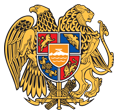 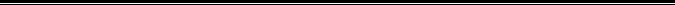 ԱՐՁԱՆԱԳՐՈՒԹՅՈՒՆ N 3
15 ԱՊՐԻԼԻ 2020թվական

ԱՎԱԳԱՆՈՒ ՀԵՐԹԱԿԱՆ ՆԻՍՏԻՀամայնքի ավագանու հրավերով նիստին ներկա էին ավագանու 12 անդամներ:Բացակա էին` Ժիրայր Գաբոյանը, Վալոդյա Հովհաննիսյանը, Լադիկ ՂազարյանըՀամայնքի ավագանու նիստին մասնակցում էին`
Նիստը վարում էր  համայնքի ղեկավար` Արծրունի Իգիթյանը
Նիստը արձանագրում էր ` աշխատակազմի քարտուղար Հայկանուշ Խաչատրյանը8 Լսեցին
ՀԱՅԱՍՏԱՆԻ ՀԱՆՐԱՊԵՏՈՒԹՅԱՆ ՇԻՐԱԿԻ ՄԱՐԶԻ ԱԽՈՒՐՅԱՆ ՀԱՄԱՅՆՔԻ ԱՎԱԳԱՆՈՒ 2020 ԹՎԱԿԱՆԻ ԱՊՐԻԼԻ 15-Ի ԹԻՎ 3 ՆԻՍՏԻ ՕՐԱԿԱՐԳԸ ՀԱՍՏԱՏԵԼՈՒ ՄԱՍԻՆ /Զեկ. ԱՐԾՐՈՒՆԻ ԻԳԻԹՅԱՆ/Ղեկավարվելով «Տեղական ինքնակառավարման մասին» Հայաստանի Հանրապետության օրենքի 14-րդ հոդվածի 6-րդ մասով. 
Հայաստանի Հանրապետության Շիրակի մարզի Ախուրյան համայնքի ավագանին որոշում է` Հաստատել Հայաստանի Հանրապետության Շիրակի մարզի Ախուրյան համայնքի ավագանու 2020 թվականի ապրիլի 15-ի թիվ 3 նիստի հետևյալ օրակարգը.
1. Հայաստանի Հանրապետության Շիրակի մարզի Ախուրյան համայնքի ղեկավարի հաղորդումը Հայաստանի Հանրապետության Շիրակի մարզի Ախուրյան համայնքի 2020 թվականի բյուջեի առաջին եռամսյակի կատարման մասին
/զեկուցող՝ Հայաստանի Հանրապետության Շիրակի մարզի Ախուրյան համայնքի ղեկավար Ա.Իգիթյան/ 
2. Հայաստանի Հանրապետության Շիրակի մարզի Ախուրյան համայնքի ավագանու 2019 թվականի դեկտեմբերի 13-ի թիվ 108-Ն որոշման մեջ փոփոխություններ կատարելու մասին
/զեկուցող՝ Հայաստանի Հանրապետության Շիրակի մարզի Ախուրյան համայնքի ղեկավար Ա.Իգիթյան/
3. Հայաստանի Հանրապետության Շիրակի մարզի Ախուրյան համայնքի սեփականություն հանդիսացող անշարժ գույքի օտարման 2020 թվականի ծրագիրը հաստատելու մասին 
/զեկուցող՝ Հայաստանի Հանրապետության Շիրակի մարզի Ախուրյան համայնքի ղեկավար Ա.Իգիթյան/ 
4. Հայաստանի Հանրապետության Շիրակի մարզի Ախուրյան համայնքի «Հայաստանի Հանրապետության Շիրակի մարզի Ախուրյան համայնքի Ջրառատ բնակավայրում մանկապարտեզի շենքի վերակառուցում» և «Հայաստանի Հանրապետության Շիրակի մարզի Ախուրյան համայնքի Ախուրյան բնակավայրի ճանապարհների ասֆալտապատման աշխատանքներ» ծրագրերին հավանություն տալու մասին 
/զեկուցող՝ Հայաստանի Հանրապետության Շիրակի մարզի Ախուրյան համայնքի ղեկավար Ա.Իգիթյան/ 
5. Հայաստանի Հանրապետության Շիրակի մարզի Ախուրյան համայնքի ավագանու 2017թվականի դեկտեմբերի 25-ի թիվ 20-Ն որոշման մեջ փոփոխություններ կատարելու մասին
/զեկուցող՝ Հայաստանի Հանրապետության Շիրակի մարզի Ախուրյան համայնքի ղեկավար Ա.Իգիթյան/
6. Հայաստանի Հանրապետության Շիրակի մարզի Ախուրյան համայնքի սեփականություն հանդիսացող 0.0081 հեկտար հողամասը սեփականության իրավունքով Ահարոն Ալբերտի Մարգարյանին պատկանող 0.006 հեկտար հողամասի հետ փոխանակելու մասին 
/զեկուցող՝ Հայաստանի Հանրապետության Շիրակի մարզի Ախուրյան համայնքի ղեկավար Ա.Իգիթյան/ 
7. Հայաստանի Հանրապետության Շիրակի մարզի Ախուրյան համայնքի սեփականությունը համարվող բնակելի նպատակային նշանակության շինությունը եվ նրա պահպանման ու սպասարկման համար նախատեսված հողամասը ուղղակի կարգով կառուցապատողին վաճառելու մասին
/զեկուցող՝ Հայաստանի Հանրապետության Շիրակի մարզի Ախուրյան համայնքի ղեկավար Ա.Իգիթյան/ 
8. Հայաստանի Հանրապետության Շիրակի մարզի Ախուրյան համայնքի սեփականություն համարվող, Արեվիկ գյուղում գտնվող գյուղատնտեսական տեխնիկաները աճուրդ-վաճառքի միջոցով օտարելու, օտարման մեկնարկային գին սահմանելու մասին 
/զեկուցող՝ Հայաստանի Հանրապետության Շիրակի մարզի Ախուրյան համայնքի ղեկավար Ա.Իգիթյան/ 
9. Հայաստանի Հանրապետության Շիրակի մարզի Ախուրյանի համայնքային սեփականություն հանդիսացող, Հայաստանի Հանրապետության Շիրակի մարզի Ախուրյան համայնքի Կամո գյուղում գտնվող, գյուղատնտեսական նշանակության հոերից հողամաս մրցույթով, վարձակալության իրավունքով օգտագործման տրամադրելու մասին
/զեկուցող՝ Հայաստանի Հանրապետության Շիրակի մարզի Ախուրյան համայնքի ղեկավար Ա.Իգիթյան/ 
10. Հայաստանի Հանրապետության Շիրակի մարզի Ախուրյան համայնքի սեփականություն հանդիսացող Ջրաշինարարների բանավան, 3-րդ փողոցի թիվ 1/2 շենքի թիվ 17, թիվ 33 և թիվ 1/4 շենքի թիվ 20, թիվ 26 բնակարանները վարձակալներին նվիրելու մասին
/զեկուցող՝ Հայաստանի Հանրապետության Շիրակի մարզի Ախուրյան համայնքի ղեկավար Ա.Իգիթյան/ 
11. Հայաստանի Հանրապետության Շիրակի մարզի Ախուրյան համայնքի հայրենական մեծ պատերազմի վետերաններին, զոհված եվ հաշմանդամ զինծառայողների ընտանիքներին դրամական աջակցություն տրամադրելու մասին
/զեկուցող՝ Հայաստանի Հանրապետության Շիրակի մարզի Ախուրյան համայնքի ղեկավար Ա.Իգիթյան/
12. Հայաստանի Հանրապետության Շիրակի մարզի Ախուրյան համայնքի անապահով թվով 31 ընտանիքներին դրամական օգնություն տրամադրելու մասին
/զեկուցող՝ Հայաստանի Հանրապետության Շիրակի մարզի Ախուրյան համայնքի ղեկավար Ա.Իգիթյան/
13. Հայաստանի Հանրապետության Շիրակի մարզի Ախուրյան համայնքի թվով 2 անապահով ընտանիքի դրամական աջակցություն տրամադրելու մասին
/զեկուցող՝ Հայաստանի Հանրապետության Շիրակի մարզի Ախուրյան համայնքի ղեկավար Ա.Իգիթյան/Որոշումն ընդունված է. / որոշում N 8/9  Լսեցին
ՀԱՅԱՍՏԱՆԻ ՀԱՆՐԱՊԵՏՈՒԹՅԱՆ ՇԻՐԱԿԻ ՄԱՐԶԻ ԱԽՈՒՐՅԱՆ ՀԱՄԱՅՆՔԻ 2020 ԹՎԱԿԱՆԻ ԲՅՈՒՋԵԻ ԱՌԱՋԻՆ ԵՌԱՄՍՅԱԿԻ ԿԱՏԱՐՄԱՆ ՄԱՍԻՆ /Զեկ. ԱՐԾՐՈՒՆԻ ԻԳԻԹՅԱՆ/Ղեկավարվելով «Տեղական ինքնակառավարման մասին» Հայաստանի Հանրապետության օրենքի 18-րդ հոդվածի 1-ին մասի 42-րդ կետի, «Հայաստանի Հանրապետության բյուջետային համակարգի մասին» Հայաստանի Հանրապետության օրենքի 35-րդ հոդվածի 1-ին մասի դրույթներով՝ 
Հայաստանի Հանրապետության Շիրակի մարզի Ախուրյան համայնքի ավագանին որոշում է.Ընդունել ի գիտություն Հայաստանի Հանրապետության Շիրակի մարզի Ախուրյան համայնքի ղեկավարի հաղորդումը Հայաստանի Հանրապետության Շիրակի մարզի Ախուրյան համայնքի 2020 թվականի բյուջեի առաջին եռամսյակի կատարման մասին՝ համաձայն հավելվածի:Որոշումն ընդունված է. /կցվում է որոշում N 9/10  Լսեցին
ՀԱՅԱՍՏԱՆԻ ՀԱՆՐԱՊԵՏՈՒԹՅԱՆ ՇԻՐԱԿԻ ՄԱՐԶԻ ԱԽՈՒՐՅԱՆ ՀԱՄԱՅՆՔԻ ԱՎԱԳԱՆՈՒ 2019 ԹՎԱԿԱՆԻ ԴԵԿՏԵՄԲԵՐԻ 13-Ի ԹԻՎ 108-Ն ՈՐՈՇՄԱՆ ՄԵՋ ՓՈՓՈԽՈՒԹՅՈՒՆ ԿԱՏԱՐԵԼՈՒ ՄԱՍԻՆ /Զեկ. ԱՐԾՐՈՒՆԻ ԻԳԻԹՅԱՆ/Ղեկավարվելով «Տեղական ինքնակառավարման մասին» Հայաստանի Հանրապետության օրենքի 18-րդ հոդվածի 1-ին մասի 5-րդ կետի, «Նորմատիվ իրավական ակտերի մասին» Հայաստանի Հանրապետության օրենքի 1-ին հոդվածի 2-րդ մասի, 33-րդ հոդվածի 1-ին մասի 1-ին կետի և 34- րդ հոդվածի 1-ին, 2-րդ և 3-րդ մասերի դրույթներով և հիմք ընդունելով Հայաստանի Հանրապետության Շիրակի մարզի Ախուրյան համայնքի ղեկավարի առաջարկը՝ 
Հայաստանի Հանրապետության Շիրակի մարզի Ախուրյան համայնքի ավագանին որոշում է.Հայաստանի Հանրապետության Շիրակի մարզի Ախուրյան համայնքի ավագանու 2019 թվականի դեկտեմբերի 13-ի «Հայաստանի Հանրապետության Շիրակի մարզի Ախուրյան համայնքի 2020 թվականի բյուջեն հաստատելու մասին» թիվ 108-Ն որոշման մեջ կատարել հետևյալ փոփոխությունները.
1. Բաժին 11 Խումբ 1 Դաս 2 «ՀՀ համայնքների պահուստային ֆոնդ» ծրագրի «12363.9» հազար դրամ թիվը փոխարինել «10438.9» հազար դրամ թվով, այդ թվում՝ ըստ տնտեսագիտական դասակարգման հոդվածների 
1) «Պահուստային միջոցներ» 4891 հոդվածի «12363.9» հազար դրամ թիվը փոխարինել «10438,9» հազար դրամ թվով, 
2) «Այլ նպաստներ բյուջեից» 4729 հոդվածի «0» դրամ թիվը փոխարինել «1925.0 հազար դրամ» թվով և բառերով:Որոշումն ընդունված է. /կցվում է որոշում N 10-Ն/11   Լսեցին
ՀԱՅԱՍՏԱՆԻ ՀԱՆՐԱՊԵՏՈՒԹՅԱՆ ՇԻՐԱԿԻ ԱԽՈՒՐՅԱՆ ՀԱՄԱՅՆՔԻ ՍԵՓԱԿԱՆՈՒԹՅՈՒՆԸ ՀԱՆԴԻՍԱՑՈՂ ԱՆՇԱՐԺ ԳՈՒՅՔԻ ՕՏԱՐՄԱՆ 2020 ԹՎԱԿԱՆԻ ՏԱՐԵԿԱՆ ԾՐԱԳԻՐԸ ՀԱՍՏԱՏԵԼՈՒ ՄԱՍԻՆ /Զեկ. ԱՐԾՐՈՒՆԻ ԻԳԻԹՅԱՆ/Ղեկավարվելով <<Տեղական ինքնակառավարման մասին>> Հայաստանի Հանրապետության օրենքի 18-րդ հոդվածի 1-ին մասի 4-րդ կետի դրույթով, հիմք ընդունելով <<Տեղական ինքնակառավարման մասին>> Հայաստանի Հանրապետության օրենքի 59-րդ հոդվածի 1-ին մասի 4-րդ կետով սահմանված համայնքի սեփականություն հանդիսացող գույքի կառավարման տարեկան ծրագիրը ավագանու հաստատմանը ներկայացնելու համայնքի ղեկավարի լիազորությունը՝ 
Հայաստանի Հանրապետության Շիրակի մարզի Ախուրյան համայնքի ավագանին որոշում էՀաստատել Հայաստանի Հանրապետության Շիրակի մարզի Ախուրյան համայնքի սեփականություն հանդիսացող անշարժ գույքի օտարման 2020 թվականի ծրագիրը՝ համաձայն  հավելվածի: Որոշումն ընդունված է. / որոշում N 11-Ն/12 Լսեցին
ՀԱՅԱՍՏԱՆԻ ՀԱՆՐԱՊԵՏՈՒԹՅԱՆ ՇԻՐԱԿԻ ՄԱՐԶԻ ԱԽՈՒՐՅԱՆ ՀԱՄԱՅՆՔԻ 2020 ԹՎԱԿԱՆԻ ՍՈՒԲՎԵՆՑԻՈՆ ԾՐԱԳՐԵՐԸ ՀԱՍՏԱՏԵԼՈՒ ՄԱՍԻՆ /Զեկ. ԱՐԾՐՈՒՆԻ ԻԳԻԹՅԱՆ/Ղեկավարվելով «Տեղական ինքնակառավարման մասին »Հայաստանի Հանրապետության օրենքի 18-րդ հոդվաշի 42-րդ կետով, հիմք ընդունելով Հայաստանի Հանրապետության համայնքների տնտեսական և սոցիալական ենթակառուցվածքների զարգացմանն ուղղված սուբվենցիայի հայտի մշակման, ներկայացման քննարկման և հաստատման կարգի 12-րդ կետի 2-րդ ենթակետի ա կետի պահանջը
Հայաստանի Հանրապետության Շիրակի մարզի Ախուրյան համայնքի ավագանին որոշում է ․Տալ հավանություն և հաստատել Հայաստանի Հանրապետության Շիրակի մարզի Ախուրյան համայնքի 2020թվականի սուբվենցիոն ծրագրերըՀայաստանի Հանրապետության Շիրակի մարզի Ախուրյան համայնքի Ջրառատ բնակավայրում մանկապարտեզի շենքի վերակառուցում:Հայաստանի Հանրապետության Շիրակի մարզի Ախուրյան համայնքի Ախուրյան բնակավայրի ճանապարհների ասֆալտապատման աշխատանքներ։Որոշումն ընդունված է. / որոշում N 12/13- ՆԼսեցին
ՀԱՅԱՍՏԱՆԻ ՀԱՆՐԱՊԵՏՈՒԹՅԱՆ ՇԻՐԱԿԻ ՄԱՐԶԻ ԱԽՈՒՐՅԱՆ ՀԱՄԱՅՆՔԻ ԱՎԱԳԱՆՈՒ 2017ԹՎԱԿԱՆԻ ԴԵԿՏԵՄԲԵՐԻ 25-Ի ԹԻՎ 20-Ն ՈՐՈՇՄԱՆ ՄԵՋ ՓՈՓՈԽՈՒԹՅՈՒՆՆԵՐ ԿԱՏԱՐԵԼՈՒ ՄԱՍԻՆ /Զեկ. ԱՐԾՐՈՒՆԻ ԻԳԻԹՅԱՆ/Ղեկավարվելով «Տեղական ինքնակառավարման մասին» Հայաստանի Հանրապետության օրենքի 18-րդ հոդվածի 1-ին մասի 7-րդ կետի, «Նորմատիվ իրավական ակտերի մասին» Հայաստանի Հանրապետության օրենքի 33-րդ հոդվածի 1-րդ մասի 3-րդ կետի, 34-րդ հոդվածի 1-ին մասի դրույթներով՝ 
Հայաստանի Հանրապետության Շիրակի մարզի Ախուրյան համայնքի ավագանին որոշում է․Հայաստանի Հանրապետության Շիրակի մարզի Ախուրյան համայնքի ավագանու 2017թվականի դեկտեմբերի 25-ի «Հայաստան Հանրապետության Շիրակի մարզի Ախուրյան համայնքի կամավոր խնդիրները, դրանց լուծմանն ուղղված սեփական լիազորությունները և դրանց իրականացման կարգը սահմանելու մասին» թիվ 20-Ն որոշմամբ հաստատված կարգում կատարել հետևյալ փոփոխությունը. 
1. Կարգի 7-րդ կետի 1-ին ենթակետը շարադրել նոր խմբագրությամբ. համայնքի սոցիալական աջակցության կարիք ունեցող բնակչին կամ ընտանիքին՝ ըստ անապահովության և անչափահաս երեխաների թվի՝ 10000-ից (տաս հազարից) մինչև 30000 (երեսուն հազար), իսկ անհապաղ բուժման դեպքում՝ մինչև 80000 /ութսուն հազար/:Որոշումն ընդունված է. / որոշում N 13-Ն/14  Լսեցին
ՀԱՅԱՍՏԱՆԻ ՀԱՆՐԱՊԵՏՈՒԹՅԱՆ ՇԻՐԱԿԻ ՄԱՐԶԻ ԱԽՈՒՐՅԱՆ ՀԱՄԱՅՆՔԻ ՍԵՓԱԿԱՆՈՒԹՅՈՒՆ ՀԱՆԴԻՍԱՑՈՂ 0.0081 ՀԵԿՏԱՐ ՀՈՂԱՄԱՍԸ ՍԵՓԱԿԱՆՈՒԹՅԱՆ ԻՐԱՎՈՒՆՔՈՎ ԱՀԱՐՈՆ ԱԼԲԵՐՏԻ ՄԱՐԳԱՐՅԱՆԻՆ ՊԱՏԿԱՆՈՂ 0.006 ՀԵԿՏԱՐ ՀՈՂԱՄԱՍԻ ՀԵՏ ՓՈԽԱՆԱԿԵԼՈՒ ՄԱՍԻՆ /Զեկ. ԱՐԾՐՈՒՆԻ ԻԳԻԹՅԱՆ/Ղեկավարվելով Հայաստանի Հանրապետության Հողային օրենսգրքի 71-րդ հոդվածի 3-րդ կետի և Հայաստանի Հանրապետության կառավարության 2001 թվականի ապրիլի 12-ի N 286 որոշման 32-րդ և 35-րդ կետերի դրույթներով, համայնքի հողաշինարարական և քաղաքաշինական փաստաթղթերի համաձայն և հիմք ընդունելով «Ախուրյանի բժշկական կենտրոն» փակ բաժնետիրական ընկերության շտապբուժօգնության ժամակավոր փայտաշեն տնակային շինության տարածքի հետ համադրումը կանխելու նպատակով համայնքի սեփականություն հանդիսացող 0.0081 հեկտար հողամասը /ծածկագիր 08-007-0065-0071/ քաղաքացուն սեփականության իրավունքով պատկանող 0.006 հեկտար հողամասի /ծածկագիր 08-007-0065-0045/ հետ փոխանակելու համայնքի ղեկավարի առաջարկությունը, հաշվի առնելով նաև հողամասի համասեփականատիրոջ գրավոր համաձայնությունը․ 
Հայաստանի Հանրապետության Շիրակի մարզի Ախուրյան համայնքի ավագանին որոշում է՝Տալ համաձայնություն Հայաստանի Հանրապետության Շիրակի մարզի Ախուրյան համայնքի ղեկավարին․համայնքային սեփականություն հանդիսացող /ծածկագիր 08-077-0065-0045, հասցեն՝ Հայաստանի Հանրապետության Շիրակի մարզ, Ախուրյան համայնք, գյուղ Ախուրյան, Ախուրյանի խճուղի 4/1 / հասարակական կառուցապատման 0.0081 հեկտար հողամասը փոխանակել սեփականության իրավունքով Հայաստանի Հանրապետության Շիրակի մարզի Ախուրյան համայնքի Ախուրյան գյուղի բնակիչ Ահարոն Ալբերտի Մարգարյանին պատկանող 0.006 հեկտար հասարակական կառուցապատման նշանակության հողամասի հետ /ծածկագիր 08-007-0065-0071, հասցեն՝ Հայաստանի Հանրապետության Շիրակի մարզի Ախուրյան Ախուրյան համայնք, գյուղ Ախուրյան, Ախուրյանի խճուղի 4/:Պարտավորեցնել Ահարոն Ալբերտի Մարգարյանին փոխանակման արդյունքում 0,0021 հեկտար հողամասի տարբերության կադաստրային արժեքը՝ գումարով 11088 /տասնմեկ հազար ութսունութ/ Հայաստանի Հանրապետության դրամ և պետական գրանցման հետ կապված ծախսերը կատարել իր միջոցների հաշվին:Որոշումն ընդունված է. / որոշում N 14/15  Լսեցին
ՀԱՅԱՍՏԱՆԻ ՀԱՆՐԱՊԵՏՈՒԹՅԱՆ ՇԻՐԱԿԻ ՄԱՐԶԻ ԱԽՈՒՐՅԱՆ ՀԱՄԱՅՆՔԻ ՍԵՓԱԿԱՆՈՒԹՅՈՒՆ ՀԱՄԱՐՎՈՂ ԲՆԱԿԵԼԻ ՆՊԱՏԱԿԱՅԻՆ ՆՇԱՆԱԿՈՒԹՅԱՆ ՇԻՆՈՒԹՅՈՒՆԸ ԵՎ ՆՐԱ ՊԱՀՊԱՆՄԱՆ ՈՒ ՍՊԱՍԱՐԿՄԱՆ ՀԱՄԱՐ ՆԱԽԱՏԵՍՎԱԾ ՀՈՂԱՄԱՍԸ ՈՒՂՂԱԿԻ ԿԱՐԳՈՎ ԿԱՌՈՒՑԱՊԱՏՈՂԻՆ ՎԱՃԱՌԵԼՈՒ ՄԱՍԻՆ /Զեկ. ԱՐԾՐՈՒՆԻ ԻԳԻԹՅԱՆ/Ղեկավարվելով «Տեղական ինքնակառավարման մասին» Հայաստանի Հանրապետության օրենքի 18-րդ հոդվածի 1-ին մասի 21-րդ կետի,Հայաստանի Հանրապետության կառավարության 2006 թվականի մայիսի 18-ի 912-Ն որոշմամբ հաստատված «Ինքնակամ կառույցների օրինականացման և տնօրինման կարգի» 35-րդ կետի դրույթներով և հաշվի առնելով, որ ինքնակամ շինությունն իրականացրած Գագիկ Պետրոսի Հուրիխանյանը, 2020 թվականի մսրտի 24-ի գրության համաձայն, ընդունել է Հայաստանի Հանրապետության օրենսդրությամբ սահմանված կարգով օրինական ճանաչված և համայնքի սեփականությունը համարված 81․96 քառակուսի մետր մակերեսով բնակելի տան և սպասարկման համար նախատեսված Հայաստանի Հանրապետության Շիրակի մարզի Ախուրյան համայնքի սեփականություն հանդիսացող բնակելի կառուցապատման գործառնական նշանակության 0.042503 հեկտար մակերեսով հողամասը ուղղակի վաճառքով գնման նախապատվության իրավունքը և հիմք ընդունելով նախատեսված Հայաստանի Հանրապետության Շիրակի մարզի Ախուրյան համայնքի ղեկավարի առաջարկությունը՝
Հայաստանի Հանրապետության Շիրակի մարզի Ախուրյան համայնքի ավագանին որոշում է․Հայաստանի Հանրապետության Շիրակի մարզի Ախուրյան համայնքի սեփականությունը հանդիսացող բնակավայրի հողերի նպատակային նշանակության 08-007-0013-0043 կադաստրային ծածկագրով 0.042503 հեկտար մակերեսով հողամասը /վկայական՝ 13022020-08-0045, անշարժ գույքի հասցեն՝ Հայաստանի Հանրապետություն, Շիրակի մարզ,Ախուրյան համայնք, գյուղ Ախուրյան, Հոլանդական թաղամաս 5-րդ փողոց, 32 բնակելի տուն/ գնման նախապատվության իրավունքով, ուղղակի կարգով 435873 /չորս հարյուր երեսունհինգ հազար ութ հարյուր յոթանասուներեք/ Հայաստանի Հանրապետության դրամ ընդհանուր արժեքով վաճառել կառուցապատողին՝ Գագիկ Պետրոսի Հուրիխանյանին:Հայաստանի Հանրապետության Շիրակի մարզի Ախուրյան համայնքի ղեկավարին՝ Հայաստանի Հանրապետության օրենսդրությամբ սահմանված կարգով Գագիկ Պետրոսի Հուրիխանյանի հետ կնքնել անշարժ գույքի առուվաճառքի պայմանագիր և ապահովել սույն որոշումից բխող իրավունքների պետական գրանցումը՝ քաղաքացու միջոցներով:Որոշումն ընդունված է. /կցվում է որոշում N 15/16  Լսեցին
ՀԱՅԱՍՏԱՆԻ ՀԱՆՐԱՊԵՏՈՒԹՅԱՆ ԱԽՈՒՐՅԱՆ ՀԱՄԱՅՆՔԻ ՀԱՄԱՅՆՔԱՅԻՆ ՍԵՓԱԿԱՆՈՒԹՅՈՒՆ ՀԱՄԱՐՎՈՂ, ԱՐԵՎԻԿ ԳՅՈՒՂՈՒՄ ԳՏՆՎՈՂ ԳՅՈՒՂԱՏՆՏԵՍԱԿԱՆ ՏԵԽՆԻԿԱՆԵՐԸ ԱՃՈՒՐԴ-ՎԱՃԱՌՔԻ ՄԻՋՈՑՈՎ ՕՏԱՐԵԼՈՒ, ՕՏԱՐՄԱՆ ՄԵԿՆԱՐԿԱՅԻՆ ԳԻՆ ՍԱՀՄԱՆԵԼՈՒ ՄԱՍԻՆ /Զեկ. ԱՐԾՐՈՒՆԻ ԻԳԻԹՅԱՆ/Ղեկավարվելով «Տեղական ինքնակառավարման մասին» Հայաստանի Հանրապետության օրենքի 18-րդ հոդվածի 1-ին մասի 4-րդ կետի դրույթով և հաշվի առնելով անկախ գնահատող «Ա․Գ․ ԷՍԹԵՅԹ» սահմանափակ պատասխանատվությամբ ընկերության կողմից գնահատված շուկայական արժեքները, հիմք ընդունելով համայնքի ղեկավարի առաջարկությունը՝ 
Հայաստանի Հանրապետության Շիրակի մարզի Ախուրյան համայնքի ավագանին որոշում է․Հայաստանի Հանրապետության Շիրակի մարզի Ախուրյան համայնքի սեփականություն համարվող, Արևիկ գյուղում գտնվող գյուղատնտեսական տեխնիկաները աճուրդ - վաճառքի միջոցով օտարել:Օտարման մեկնարկային գին սահմանել համաձայն անկախ գնահատողի կողմից ներկայացված շուկայական արժեքների:Որոշումն ընդունված է. /կցվում է որոշում N 16/17  Լսեցին
ՀԱՅԱՍՏԱՆԻ ՀԱՆՐԱՊԵՏՈՒԹՅԱՆ ՇԻՐԱԿԻ ՄԱՐԶԻ ԱԽՈՒՐՅԱՆԻ ՀԱՄԱՅՆՔԱՅԻՆ ՍԵՓԱԿԱՆՈՒԹՅՈՒՆ ՀԱՄԱՐՎՈՂ, ԿԱՄՈ ԳՅՈՒՂՈՒՄ ԳՏՆՎՈՂ ԳՅՈՒՂԱՏՆՏԵՍԱԿԱՆ ՆՇԱՆԱԿՈՒԹՅԱՆ ՀՈՂԵՐԻՑ ՀՈՂԱՄԱՍ ՄՐՑՈՒՅԹՈՎ, ՎԱՐՁԱԿԱԼՈՒԹՅԱՆ ԻՐԱՎՈՒՆՔՈՎ ՕԳՏԱԳՈՐԾՄԱՆ ՏՐԱՄԱԴՐԵԼՈՒ ՄԱՍԻՆ /Զեկ. ԱՐԾՐՈՒՆԻ ԻԳԻԹՅԱՆ/Ղեկավարվելով <<Տեղական ինքնակառավարման մասին>> Հայաստանի Հանրապետության օրենքի 18-րդ հոդվածի 1-ին մասի 21-րդ կետի, Հայաստանի Հանրապետության Հողային օրենսգրքի 48-րդ հոդվածի 3-րդ և 4-րդ մասերի, 76-րդ հոդվածի 3-րդ մասի դրույթներով և հիմք ընդունելով համայնքի Հայաստանի Հանրապետության Շիրակի մարզի Ախուրյան համայնքի ղեկավարի առաջարկությունը՝ Հայաստանի Հանրապետության Շիրակի մարզի Ախուրյան համայնքի ավագանին որոշում է.Հայաստանի Հանրապետության Շիրակի մարզի Ախուրյանի համայնքային սեփականություն հանդիսացող, Հայաստանի Հանրապետության Շիրակի մարզի Ախուրյան համայնքի Կամո գյուղում գտնվող, գյուղատնտեսական նշանակության հողամասը մրցույթով տրամադրել վարձակալության:Հաստատել հողամասի վարձակալության իրավունքով օգտագործման տրամադրման վարձավճարի մեկնարկային չափն ու պայմանները՝ համաձայն հավելվածի:Որոշումն ընդունված է. / որոշում N 17/18  Լսեցին
ՀԱՅԱՍՏԱՆԻ ՀԱՆՐԱՊԵՏՈՒԹՅԱՆ ՇԻՐԱԿԻ ՄԱՐԶԻ ԱԽՈՒՐՅԱՆ ՀԱՄԱՅՆՔԻ ՍԵՓԱԿԱՆՈՒԹՅՈՒՆ ՀԱՆԴԻՍԱՑՈՂ ՋՐԱՇԻՆԱՐԱՐՆԵՐԻ ԲԱՆԱՎԱՆ, 3-ՐԴ ՓՈՂՈՑԻ ԹԻՎ 1/2 ՇԵՆՔԻ ԹԻՎ 17, ԹԻՎ 33 ԵՎ ԹԻՎ 1/4 ՇԵՆՔԻ ԹԻՎ 26, ԹԻՎ 20 ԲՆԱԿԱՐԱՆՆԵՐԸ ՎԱՐՁԱԿԱԼՆԵՐԻՆ ՆՎԻՐԵԼՈՒ ՄԱՍԻՆ /Զեկ. ԱՐԾՐՈՒՆԻ ԻԳԻԹՅԱՆ/Ղեկավարվելով <<Տեղական ինքնակառավարման մասին>> Հայաստանի Հանրապետության օրենքի 18-րդ հոդվածի 1-ին մասի 21-րդ կետի դրույթով և հիմք ընդունելով Հայաստանի Հանրապետության Շիրակի մարզի Ախուրյան համայնքի բնակիչների դիմումները՝ 
Հայաստանի Հանրապետության Շիրակի մարզի Ախուրյան համայնքի ավագանին որոշում է.Հայաստանի Հանրապետության Շիրակի մարզի Ախուրյանի համայնքի սեփականություն համարվող Ջրաշինարարների բանավան, 3 փողոց, շենք 1/2 (անշարժ գույքի նկատմամբ իրավունքների պետական գրանցման վկայական թիվ 26122017-08-0039, տրված 2017թվականի դեկտեմբերի 26-ին) թիվ 33՝ 56,59 քառակուսի մետր մակերեսով բնակարանը ընդհանուր բաժնային սեփականության իրավունքով նվիրել Մարինե Կառլենի Բաղդասարյանի 4/չորս/ անձից բաղկացած ընտանիքին։Հայաստանի Հանրապետության Շիրակի մարզի Ախուրյանի համայնքի սեփականություն համարվող Ջրաշինարարների բանավան, 3 փողոց, շենք 1/2 (անշարժ գույքի նկատմամբ իրավունքների պետական գրանցման վկայական թիվ 26122017-08-0039, տրված 2017թվականի դեկտեմբերի 26-ին) թիվ 17՝ 46,03 քառակուսի մետր մակերեսով բնակարանը ընդհանուր բաժնային սեփականության իրավունքով նվիրել Վաղինակ Հովհաննեսի Մարտիրոսյանի 2 անձից բաղկացած ընտանիքին:Հայաստանի Հանրապետության Շիրակի մարզի Ախուրյանի համայնքի սեփականություն համարվող Ջրաշինարարների բանավան, 3 փողոց, շենք 1/4 (անշարժ գույքի նկատմամբ իրավունքների պետական գրանցման վկայական թիվ 26122017-08-0041, տրված 2017թվականի դեկտեմբերի 26-ին) թիվ 20՝ 50,41 քառակուսի մետր մակերեսով բնակարանը ընդհանուր բաժնային սեփականության իրավունքով նվիրել Ստեփան Ռաֆիկի Կուրղինյանի 2 անձից բաղկացած ընտանիքին:Հայաստանի Հանրապետության Շիրակի մարզի Ախուրյանի համայնքի սեփականություն համարվող Ջրաշինարարների բանավան, 3 փողոց, շենք 1/4 (անշարժ գույքի նկատմամբ իրավունքների պետական գրանցման վկայական թիվ 26122017-08-0041, տրված 2017թվականի դեկտեմբերի 26-ին) թիվ 26՝ 52,48 քառակուսի մետր մակերեսով բնակարանը ընդհանուր բաժնային սեփականության իրավունքով նվիրել Միլիտոս Համայակի Կոստանյանի 3 անձից բաղկացած ընտանիքին:Որոշումն ընդունված է. / որոշում N 18/19  Լսեցին
ՀԱՅԱՍՏԱՆԻ ՀԱՆՐԱՊԵՏՈՒԹՅԱՆ ՇԻՐԱԿԻ ՄԱՐԶԻ ԱԽՈՒՐՅԱՆ ՀԱՄԱՅՆՔԻ ՀԱՅՐԵՆԱԿԱՆ ՄԵԾ ՊԱՏԵՐԱԶՄԻ ՎԵՏԵՐԱՆՆԵՐԻՆ, ԶՈՀՎԱԾ ԵՎ ՀԱՇՄԱՆԴԱՄ ԶԻՆԾԱՌԱՅՈՂՆԵՐԻ ԸՆՏԱՆԻՔՆԵՐԻՆ ԴՐԱՄԱԿԱՆ ԱՋԱԿՑՈՒԹՅՈՒՆ ՏՐԱՄԱԴՐԵԼՈՒ ՄԱՍԻՆ /Զեկ. ԱՐԾՐՈՒՆԻ ԻԳԻԹՅԱՆ/Հիմք ընդունելով Հայաստանի Հանրապետության Շիրակի մարզի Ախուրյան համայնքի ավագանու 2017 թվականի դեկտեմբերի 25-ի թիվ 20-Ն որոշմամբ հաստատված կարգի 7-րդ կետը՝
Հայաստանի Հանրապետության Շիրակի մարզի Ախուրյան համայնքի ավագանին որոշում է.Հայաստանի Հանրապետության Շիրակի մարզի Ախուրյան համայնքի 2020 թվականի վարչական բյուջեի «Սոցիալական հատուկ արտոնություններ» այլ դասին չպատկանող ծրագրի «Այլ նպաստներ բյուջեից» 4729 հոդվածից Հայաստանի Հանրապետության Շիրակի մարզի Ախուրյան համայնքի Հայրենական ՄԵծ պատերազմի վետարաններին, մարտական գործողությունների ժամանակ զոհված (մահացած), հաշմանդամ դարձած ազատամարտիկների և զինծառայողների ընտանիքներին տրամադրել միանվագ դրամական աջակցություն ընդհանուր գումարով 1535000 /մեկ միլիոն հինգ հարյուր երեսունհինգ հազար/ Հայաստանի Հանրապետության դրամ՝ համաձայն թիվ 1 և թիվ 2 հավելվածների:Որոշումն ընդունված է. / որոշում N 19/20  Լսեցին
ՀԱՅԱՍՏԱՆԻ ՀԱՆՐԱՊԵՏՈՒԹՅԱՆ ՇԻՐԱԿԻ ՄԱՐԶԻ ԱԽՈՒՐՅԱՆ ՀԱՄԱՅՆՔԻ ԹՎՈՎ 31 ԱՆԱՊԱՀՈՎ ԸՆՏԱՆԻՔՆԵՐԻՆ ԴՐԱՄԱԿԱՆ ՕԳՆՈՒԹՅՈՒՆ ՏՐԱՄԱԴՐԵԼՈՒ ՄԱՍԻՆ /Զեկ. ԱՐԾՐՈՒՆԻ ԻԳԻԹՅԱՆ/Հիմք ընդունելով Հայաստանի Հանրապետության Շիրակի մարզի Ախուրյան համայնքի ավագանու 2017 թվականի դեկտեմբերի 25-ի թիվ 20-Ն որոշմամբ հաստատված կարգի 7-րդ կետը՝ 
Հայաստանի Հանրապետության Շիրակի մարզի Ախուրյան համայնքի ավագանին որոշում է.Հայաստանի Հանրապետության Շիրակի մարզի Ախուրյան համայնքի 2020 թվականի վարչական բյուջեի «Հարազատին կորցրած անձինք» ծրագրի «Հուղարկավորության նպաստներ բյուջեից» 4726 հոդվածից Հայաստանի Հանրապետության Շիրակի մարզի Ախուրյան համայնքի թվով 10 անապահով ընտանիքներին տրամադրել միանվագ դրամական օգնություն՝ ընդհանուր գումարով 275000 /երկու հարյուր յոթանասունհինգ հազար/ Հայաստանի Հանրապետության դրամ՝ համաձայն թիվ 1 հավելվածի:Հայաստանի Հանրապետության Շիրակի մարզի Ախուրյան համայնքի 2020 թվականի վարչական բյուջեի պահուստային ֆոնդի «Այլ նպաստներ բյուջեից» 4729 հոդվածից Հայաստանի Հանրապետության Շիրակի մարզի Ախուրյան համայնքի թվով 21 անապահով ընտանիքներին տրամադրել միանվագ դրամական օգնություն՝ ընդհանուր գումարով 390000 /երեք հարյուր իննսուն հազար/ Հայաստանի Հանրապետության դրամ՝ համաձայն թիվ 2 հավելվածի։Որոշումն ընդունված է. / որոշում N 20/21 Լսեցին
ՀԱՅԱՍՏԱՆԻ ՀԱՆՐԱՊԵՏՈՒԹՅԱՆ ՇԻՐԱԿԻ ՄԱՐԶԻ ԱԽՈՒՐՅԱՆ ՀԱՄԱՅՆՔԻ ԹՎՈՎ 2 ԱՆԱՊԱՀՈՎ ԸՆՏԱՆԻՔԻ ԴՐԱՄԱԿԱՆ ԱՋԱԿՑՈՒԹՅՈՒՆ ՏՐԱՄԱԴՐԵԼՈՒ ՄԱՍԻՆ /Զեկ. ԱՐԾՐՈՒՆԻ ԻԳԻԹՅԱՆ/Հիմք ընդունելով Հայաստանի Հանրապետության Շիրակի մարզի Ախուրյան համայնքի ավագանու 2017 թվականի դեկտեմբերի 25-ի թիվ 20-Ն որոշմամբ հաստատված կարգի 7-րդ կետը, հիմք ընդունելով նաև ավագանու անդամների նախաձեռնությունը՝
Հանրապետության Շիրակի մարզի Ախուրյան համայնքի ավագանին որոշում է.Հայաստանի Հանրապետության Շիրակի մարզի Ախուրյան համայնքի 2020թվականի վարչական բյուջեի «Հարազատին կորցրած անձինք» ծրագրի «Հուղարկավորության նպաստներ բյուջեից» 4726 հոդվածից Հայաստանի Հանրապետության Շիրակի մարզի Ախուրյան համայնքի թվով 2 անապահով ընտանիքի տրամադրել միանվագ դրամական աջակցություն՝ ընդհանուր գումարով 300000 /երեք հարյուր հազար/ Հայաստանի Հանրապետության դրամ․Հայաստանի Հանրապետության Շիրակի մարզ Ախուրյան համայնքի Ախուրյան գյուղի բնակիչ Սվետլանա Հակոբյանին՝ 100000 /մեկ հարյուր հազար/ Հայաստանի Հանրապետության դրամ։Հայաստանի Հանրապետության Շիրակի մարզ Ախուրյան համայնքի Ախուրյան գյուղի բնակիչ Արշալույս Գևորգյանին՝ 200000 /երկու հարյուր հազար/ Հայաստանի Հանրապետության դրամ։Որոշումն ընդունված է. / որոշում N 21/
Համայնքի ղեկավար                              ԱՐԾՐՈՒՆԻ ԻԳԻԹՅԱՆՆիստն արձանագրեց`   Հայկանուշ Խաչատրյանը 
15․04․2020թ
գ․ԱխուրյանԿողմ-12Դեմ-0Ձեռնպահ-0Կողմ-12Դեմ-0Ձեռնպահ-0Կողմ-12Դեմ-0Ձեռնպահ-0Կողմ-11Դեմ-0Ձեռնպահ-1 / Գևորգյան Արտաշես/Կողմ-12Դեմ-0Ձեռնպահ-0Կողմ-12Դեմ-0Ձեռնպահ-0Կողմ-12Դեմ-0Ձեռնպահ-0Կողմ-12Դեմ-0Ձեռնպահ-0Կողմ-12Դեմ-0Ձեռնպահ-0Կողմ-12Դեմ-0Ձեռնպահ-0Կողմ-12Դեմ-0Ձեռնպահ-0Կողմ-12Դեմ-0Ձեռնպահ-0Կողմ-12Դեմ-0Ձեռնպահ-0Կողմ-10Դեմ-0Ձեռնպահ-2 Ավագանու անդամներՖՐՈՒՆԶԵ ԱՆՏՈՆՅԱՆԳԵՎՈՐԳ ԲԱԲՈՒՋՅԱՆԱՐՏԱՇԵՍ ԳԵՎՈՐԳՅԱՆԱՐՏԱՇԵՍ ԴՐՄԵՅԱՆՎՈԼՈԴՅԱ ԷԼԲԱԿՅԱՆՀՈՎՀԱՆՆԵՍ ԽԱՉԱՏՐՅԱՆԱՐՄԵՆ ՀԱՄԻԿՅԱՆՏԻԳՐԱՆ ՄԱԹԵՎՈՍՅԱՆՀՈՎՀԱՆՆԵՍ ՄԱԹՈՍՅԱՆՄՀԵՐ ՄՆԱՑՅԱՆԱՐԱՄԱՅԻՍ ՄՔՈՅԱՆԳԵՂԱՄ ՊԵՏՐՈՍՅԱՆ